“汉语桥”世界大学生中文比赛“汉语桥”世界中学生中文比赛海外预赛笔试（中级）样题（以下内容仅为各部分题型举例，不是完整试卷；试卷结构以考试大纲为准。）听力（一）中文能力（二）中国国情阅读（一）中文能力（二）中国国情男：打扰一下，请问现在报名网球比赛还来得及吗？女：对不起，报名时间已经结束了，您等下次吧。问：男的想做什么？A 游泳            B 打篮球C 跟女的约会      D 报名网球比赛女：我中秋节打算去长城看看。男：长城我最熟了，到时候联系我，我给你当导游。问：女的计划去哪儿玩儿？A 长城        B 黄河C 艺术馆      D 亲戚家答案：1. D   2. A答案：1. D   2. A男：你看《只此青绿》这个节目了吗?女：你都不知道我看了多少遍了，这支舞的风格既古典又浪漫，我好喜欢。男：我也是，它的音乐、服装也很有特点。女：对，非常有民族特色。问：《只此青绿》那个节目怎么样？A 缺少民族特色      B 舞跳得不整齐C 演员唱得不错      D 风格非常古典女：我怎么忽然有点头晕呢？男：是不是血压又升高了？快去休息下！女：可我还有一堆活儿要干呢。男：先别操心工作了，身体重要。问：女的怎么了？A 头晕        B 嗓子疼C 打喷嚏      D 心脏不舒服答案：3. D   4. A答案：3. D   4. A请选出与试题内容一致的一项。微博热搜显示，越来越多的年轻人患有“热度排斥症”。这指的是当下年轻人对当前十分受欢迎的内容保持观望和警惕心，并会产生天然的排斥感。他们更愿意用自己的节奏来接受别人的推荐。A 人们不爱看微博            B 要谨慎处理陌生信息C 年轻人能清醒对待热搜      D 每个人有自己的生活节奏请选出与试题内容一致的一项。在大家的印象中，猫头鹰是一种夜晚出来活动，白天则踪迹全无的鸟类。然而，有团队在青藏高原边缘发现了昼行性猫头鹰化石。这类猫头鹰能在正午时分看清事物，在白天更为活跃。A 人们在捕捉鸟类            B 存在白天出没的猫头鹰C 猫头鹰的踪迹很难找到      D 猫头鹰化石分布在山区答案：5. C   6. B答案：5. C   6. B第7-9题是根据下面一段话：中国首家家书博物馆于二零一六年在中国人民大学成立，馆内现收藏家书五万多封。这些家书最早的写于明末清初，最晚的写于二零一三年，时间跨度长达三四百年。家书文化研究中心主任张丁表示：现代人生活节奏快，很少有人能静下心来写家书。其实，家书更能充分表达感情，而且家书有信封、信纸、邮票以及用心手写的文字，所以它本身也是一种艺术品。此外，张丁还认为，只要邮政事业还在，家书就不会消失。第7-9题是根据下面一段话：中国首家家书博物馆于二零一六年在中国人民大学成立，馆内现收藏家书五万多封。这些家书最早的写于明末清初，最晚的写于二零一三年，时间跨度长达三四百年。家书文化研究中心主任张丁表示：现代人生活节奏快，很少有人能静下心来写家书。其实，家书更能充分表达感情，而且家书有信封、信纸、邮票以及用心手写的文字，所以它本身也是一种艺术品。此外，张丁还认为，只要邮政事业还在，家书就不会消失。关于那家博物馆，可以知道什么？A 占地面积大         B 假期不开放C 成立于2016年      D 在国家图书馆内下列哪项不是张丁的观点？A 家书能表达情感        B 家书会逐步消失C 现代人很少写家书      D 家书是一种艺术品根据这段话，下列哪项正确？A 张丁刚退休            B 将来寄家书免费C 邮票的价格已翻倍      D 该博物馆有5万多封家书答案：7. C   8. B   9. D答案：7. C   8. B   9. D中国最有代表性的三大城市群是长江三角洲城市群、珠江三角洲城市群和京津冀城市群。“李杜诗篇万口传”中“李”指的是唐代诗人李白，“杜”指的是杜牧。答案：10. √   11. ×答案：10. √   11. ×答案：10. √   11. ×中国的探月工程是以哪个神话人物命名的？A 吴刚      B 女娲C 后羿      D 嫦娥中国的探月工程是以哪个神话人物命名的？A 吴刚      B 女娲C 后羿      D 嫦娥在中国文化中，“杏林”用来代指什么？A 医学界      B 戏曲界C 教育界      D 书画界在中国文化中，“杏林”用来代指什么？A 医学界      B 戏曲界C 教育界      D 书画界答案：12. D   13.A答案：12. D   13.A答案：12. D   13.A近年来的研究发现，在运动中能否获得较好的锻炼效果，主要看运动量的大小。而运动量的大小是由运动的时间、距离和动作等多个方面决定的。★ 锻炼效果和什么有关系？A 运动距离      B 运动地点C 空气质量      D 减肥目的如果你想出国留学，现在就该准备语言考试了。语言学习与其他知识的学习不同，它不仅需要多说多练，还需要长时间积累。★ 他觉得语言学习需要：A 课前预习      B 认真听讲C 慢慢积累      D 重点记词语答案：14. A   15. C答案：14. A   15. C答案：14. A   15. C第16-19题：选词填空。白大褂作为实验室的工作服已有一百多年的历史了，它为什么会成为传统呢？当年的实验  16  具有一定的危险，也很容易把日常衣服弄脏。于是，就需要一种东西，可以穿在日常衣服外面，用来保护衣服。而且这个东西还要  17  一些其他的特点，比如容易发现污渍，方便清洗，能经受高温消毒等，  18  。白色上面有了脏东西很容易就能看到，经过  19  清洗也不会掉色，后来这个传统就被保留了下来。第16-19题：选词填空。白大褂作为实验室的工作服已有一百多年的历史了，它为什么会成为传统呢？当年的实验  16  具有一定的危险，也很容易把日常衣服弄脏。于是，就需要一种东西，可以穿在日常衣服外面，用来保护衣服。而且这个东西还要  17  一些其他的特点，比如容易发现污渍，方便清洗，能经受高温消毒等，  18  。白色上面有了脏东西很容易就能看到，经过  19  清洗也不会掉色，后来这个传统就被保留了下来。第16-19题：选词填空。白大褂作为实验室的工作服已有一百多年的历史了，它为什么会成为传统呢？当年的实验  16  具有一定的危险，也很容易把日常衣服弄脏。于是，就需要一种东西，可以穿在日常衣服外面，用来保护衣服。而且这个东西还要  17  一些其他的特点，比如容易发现污渍，方便清洗，能经受高温消毒等，  18  。白色上面有了脏东西很容易就能看到，经过  19  清洗也不会掉色，后来这个传统就被保留了下来。A 照常      B 往往C 一旦      D 逐渐A 具备      B 对比C 属于      D 等于A 深色的衣服更耐脏            B 这可难倒了科学家们C 做完实验后应该立即洗手      D 而白大褂就是一个不错的选择A 格外      B 随手C 反复      D 总共答案：16. B   17. A   18. D   19. C答案：16. B   17. A   18. D   19. C答案：16. B   17. A   18. D   19. C请选出有语病的一项。A 幸福是需要分享的，而痛苦是需要分担的。B 能否保持谦虚的态度，可以让我们学到更多东西。C 闻过则喜，能够坦然接受批评，是自信的一个突出标志。D 如果一个人不知道他要驶向哪个码头，那么任何风都不会是顺风。请选出有语病的一项。A 他在这部戏中扮演的是一个反面角色。B 狡猾和聪明的差距体现在道德上，而非智力上。C 先行一步，也许是冒险，所以谁敢说冒险不是一种成功的契机？D 蝶泳是游泳项目之一，从泳姿上看好像蝴蝶展翅飞舞，所以称为“蝶泳”。答案：20. B   21. C答案：20. B   21. C答案：20. B   21. C第22-25题：请选出正确答案。欧阳修是宋代著名的文学大师，在诗、词、散文方面均有很高的造诣。他写每一篇文章都要反复锤炼，力求精益求精，这种严谨的创作态度是他取得重大成就的主要原因。在宋代，一些官员或富人在亭台楼阁建成后，总喜欢请文坛大家作文或题字。欧阳修的老朋友韩琦当时在相州任职，他建造了一座别墅，于是便派人去请欧阳修帮忙写一篇文章，以记录这一事件，并委托欧阳修文章写好后立即交给他派去的人，以便在重阳节前带回来镌刻在别墅上。欧阳修意识到时间紧张，便闭门谢客，精心构思文章。等文章写好后他便交给韩琦派来的人，让那个人带着文章火速往回赶。到了晚上，欧阳修重读白天写的文章，当他读到“仕宦至将相，富贵归故乡”时，突然觉得这两句写得太直，而且与上下文衔接得不够连贯。于是，他仔细思考之后，决定在两句中各加一个“而”字，把句子改成“仕宦而至将相，富贵而归故乡。”然后，欧阳修马上唤醒书童，把添字的事情跟他交代了一遍，让书童立即快马加鞭赶往相州。直到第二天傍晚，书童才赶上了韩琦派来的人，把两个“而”字补上。从此，欧阳修“快马追字”的故事便不胫而走。第22-25题：请选出正确答案。欧阳修是宋代著名的文学大师，在诗、词、散文方面均有很高的造诣。他写每一篇文章都要反复锤炼，力求精益求精，这种严谨的创作态度是他取得重大成就的主要原因。在宋代，一些官员或富人在亭台楼阁建成后，总喜欢请文坛大家作文或题字。欧阳修的老朋友韩琦当时在相州任职，他建造了一座别墅，于是便派人去请欧阳修帮忙写一篇文章，以记录这一事件，并委托欧阳修文章写好后立即交给他派去的人，以便在重阳节前带回来镌刻在别墅上。欧阳修意识到时间紧张，便闭门谢客，精心构思文章。等文章写好后他便交给韩琦派来的人，让那个人带着文章火速往回赶。到了晚上，欧阳修重读白天写的文章，当他读到“仕宦至将相，富贵归故乡”时，突然觉得这两句写得太直，而且与上下文衔接得不够连贯。于是，他仔细思考之后，决定在两句中各加一个“而”字，把句子改成“仕宦而至将相，富贵而归故乡。”然后，欧阳修马上唤醒书童，把添字的事情跟他交代了一遍，让书童立即快马加鞭赶往相州。直到第二天傍晚，书童才赶上了韩琦派来的人，把两个“而”字补上。从此，欧阳修“快马追字”的故事便不胫而走。第22-25题：请选出正确答案。欧阳修是宋代著名的文学大师，在诗、词、散文方面均有很高的造诣。他写每一篇文章都要反复锤炼，力求精益求精，这种严谨的创作态度是他取得重大成就的主要原因。在宋代，一些官员或富人在亭台楼阁建成后，总喜欢请文坛大家作文或题字。欧阳修的老朋友韩琦当时在相州任职，他建造了一座别墅，于是便派人去请欧阳修帮忙写一篇文章，以记录这一事件，并委托欧阳修文章写好后立即交给他派去的人，以便在重阳节前带回来镌刻在别墅上。欧阳修意识到时间紧张，便闭门谢客，精心构思文章。等文章写好后他便交给韩琦派来的人，让那个人带着文章火速往回赶。到了晚上，欧阳修重读白天写的文章，当他读到“仕宦至将相，富贵归故乡”时，突然觉得这两句写得太直，而且与上下文衔接得不够连贯。于是，他仔细思考之后，决定在两句中各加一个“而”字，把句子改成“仕宦而至将相，富贵而归故乡。”然后，欧阳修马上唤醒书童，把添字的事情跟他交代了一遍，让书童立即快马加鞭赶往相州。直到第二天傍晚，书童才赶上了韩琦派来的人，把两个“而”字补上。从此，欧阳修“快马追字”的故事便不胫而走。欧阳修在文学上有所成就的原因是：A 有创新精神        B 观察力很敏锐C 知识储备丰富      D 精益求精的创作态度欧阳修在文学上有所成就的原因是：A 有创新精神        B 观察力很敏锐C 知识储备丰富      D 精益求精的创作态度韩琦请欧阳修做什么？A 到现场题字            B 款待派去的人C 为新别墅写篇文章      D 赴相州共度重阳节韩琦请欧阳修做什么？A 到现场题字            B 款待派去的人C 为新别墅写篇文章      D 赴相州共度重阳节欧阳修为什么要修改那篇文章？A 有错别字              B 文中词语搭配不当C 他遗漏了一些信息      D 有两句与上下文联系不紧密欧阳修为什么要修改那篇文章？A 有错别字              B 文中词语搭配不当C 他遗漏了一些信息      D 有两句与上下文联系不紧密根据上文，下列哪项正确？A 欧阳修不擅长写散文          B 欧阳修专程拜访了韩琦C 欧阳修谢绝了韩琦的请求      D 书童追上了韩琦派来的人根据上文，下列哪项正确？A 欧阳修不擅长写散文          B 欧阳修专程拜访了韩琦C 欧阳修谢绝了韩琦的请求      D 书童追上了韩琦派来的人答案：22. D   23. C   24. D   25. D答案：22. D   23. C   24. D   25. D答案：22. D   23. C   24. D   25. D四合院是由东西南北四面房屋合围起来的建筑物，是北京的传统民居。四合院是由东西南北四面房屋合围起来的建筑物，是北京的传统民居。位于河南省的嵩山少林寺因瓷器而名扬海内外。位于河南省的嵩山少林寺因瓷器而名扬海内外。答案：26. √   27. ×答案：26. √   27. ×答案：26. √   27. ×答案：26. √   27. ×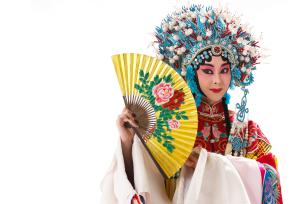 图中的角色属于京剧的哪个行当？A 生      B 旦C 末      D 丑图中的角色属于京剧的哪个行当？A 生      B 旦C 末      D 丑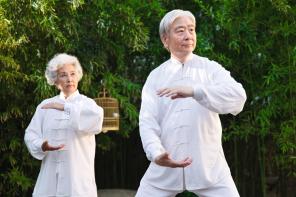 图中展示的是哪种中国传统运动项目？A 射箭        B 踢毽子C 抖空竹      D 太极拳图中展示的是哪种中国传统运动项目？A 射箭        B 踢毽子C 抖空竹      D 太极拳答案：28. B   29. D答案：28. B   29. D答案：28. B   29. D答案：28. B   29. D第30-34题：请选出正确答案。《三国演义》、  30  、《西游记》、《红楼梦》合称“  31  ”。其中，《西游记》是中国古代  32  小说的经典之作，讲述了唐僧、  33  、猪八戒、沙僧师徒四人  34  的故事。第30-34题：请选出正确答案。《三国演义》、  30  、《西游记》、《红楼梦》合称“  31  ”。其中，《西游记》是中国古代  32  小说的经典之作，讲述了唐僧、  33  、猪八戒、沙僧师徒四人  34  的故事。第30-34题：请选出正确答案。《三国演义》、  30  、《西游记》、《红楼梦》合称“  31  ”。其中，《西游记》是中国古代  32  小说的经典之作，讲述了唐僧、  33  、猪八戒、沙僧师徒四人  34  的故事。第30-34题：请选出正确答案。《三国演义》、  30  、《西游记》、《红楼梦》合称“  31  ”。其中，《西游记》是中国古代  32  小说的经典之作，讲述了唐僧、  33  、猪八戒、沙僧师徒四人  34  的故事。A 《春秋》        B 《水浒传》C 《西厢记》      D 《封神演义》A 《春秋》        B 《水浒传》C 《西厢记》      D 《封神演义》A 《春秋》        B 《水浒传》C 《西厢记》      D 《封神演义》A 四书          B 四大传说C 四库全书      D 四大名著A 四书          B 四大传说C 四库全书      D 四大名著A 四书          B 四大传说C 四库全书      D 四大名著A 武侠      B 历史C 爱情      D 神魔A 武侠      B 历史C 爱情      D 神魔A 武侠      B 历史C 爱情      D 神魔A 宋江        B 刘备C 二郎神      D 孙悟空A 宋江        B 刘备C 二郎神      D 孙悟空A 宋江        B 刘备C 二郎神      D 孙悟空A 西行取经      B 治理洪水C 进京赶考      D 梁山起义A 西行取经      B 治理洪水C 进京赶考      D 梁山起义A 西行取经      B 治理洪水C 进京赶考      D 梁山起义答案：30. B   31. D   32. D   33. D   34. A答案：30. B   31. D   32. D   33. D   34. A答案：30. B   31. D   32. D   33. D   34. A答案：30. B   31. D   32. D   33. D   34. A